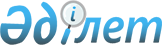 Успен ауданының әкімдігінің 2020 жылғы 14 қаңтардағы № 8/1 "Успен ауданының аумағында барлық кандидаттар үшін үгіттік баспа материалдарын орналастыру үшін орындарды белгілеу туралы" қаулысына өзгерістер енгізу туралыПавлодар облысы Успен ауданы әкімдігінің 2024 жылғы 31 қаңтардағы № 33/1 қаулысы. Павлодар облысының Әділет департаментінде 2024 жылғы 2 ақпанда № 7466-14 болып тіркелді
      Успен ауданының әкімдігі ҚАУЛЫ ЕТЕДІ:
      1. Успен ауданының әкімдігінің "Успен ауданының аумағында барлық кандидаттар үшін үгіттік баспа материалдарын орналастыру үшін орындарды белгілеу туралы" 2020 жылғы 14 қаңтардағы № 8/1 қаулысына (Нормативтік құқықтық актілерді мемлекеттік тіркеу тізілімінде № 6719 болып тіркелген) келесі өзгерістер енгізілсін:
      көрсетілген қаулының 1-қосымшасының бірінші парағының жоғарғы оң жақ бұрышындағы қазақ тілінде "Успен аудандық әкімдігінің 2020 жылғы 14 қаңтардағы № 8/1 қаулысына 1-қосымша" сөздері "Успен ауданы әкімдігінің 2020 жылғы 14 қаңтардағы № 8/1 қаулысына 1-қосымша" сөздермен ауыстырылсын, орыс тіліндегі мәтіні өзгермейді;
      көрсетілген қаулының 1-қосымшасы осы қаулының қосымшасына сәйкес жаңа редакцияда жазылсын;
      осы қаулының 6 тармағы жаңа редакцияда жазылсын:
      "6. Осы қаулы алғашқы ресми жарияланған күнінен кейін күнтізбелік он күн өткен соң қолданысқа енгізіледі.".
      2. Осы қаулының орындалуын бақылау Успен ауданы әкімі аппаратының басшысына жүктелсін.
      3. Осы қаулы алғашқы ресми жарияланған күнінен кейін күнтізбелік он күн өткен соң қолданысқа енгізіледі.
       "КЕЛІСІЛДІ" Успен аудандық аумақтықсайлау комиссиясының төрағасы____________ М. Джилкибаева2024 жылғы "____" ________________ Успен ауданының аумағында барлық кандидаттар үшін үгіттік баспа материалдарын орналастыру үшін орындар
					© 2012. Қазақстан Республикасы Әділет министрлігінің «Қазақстан Республикасының Заңнама және құқықтық ақпарат институты» ШЖҚ РМК
				
      Успен ауданының әкімі 

Н. Мақашев
Успен ауданы әкімдігінің
2024 жылғы 31 қаңтардағы
№ 33/1 қаулысына
қосымшаУспен ауданы әкімдігінің
2020 жылғы 14 қаңтардағы
№ 8/1 қаулысына
1-қосымша
Р/с №
Елді мекеннің атауы
Үгіттік баспа материалдарын орналастыру орны
1
Қаратай ауылы
Ыбырай Алтынсарин көшесі, 1, Павлодар облысының білім беру басқармасы, Успен ауданы білім беру бөлімінің "Қаратай жалпы орта білім беру мектебі" коммуналдық мемлекеттік мекемесінің ғимаратының жанында
2
Богатырь ауылы
Советов көшесі, Богатырь ауылының орталық алаңы, № 14 әкімшілік ғимараттың жанында
3
Лозов ауылы
Мир көшесі, Лозов ауылының орталық алаңы, № 79 әкімшілік ғимаратқа қарама-қарсы
4
Ковалев ауылы
Тәуелсіздік көшесі, Ковалев ауылының орталық алаңы, № 35 әкімшілік ғимараттың жанында
5
Қозыкеткен ауылы
Победа көшесі, Қозыкеткен ауылының орталық алаңы, "Белоцерковский" жауапкершілігі шектеулі серіктестігінің жанында
6
Тимирязев ауылы
Алматинская көшесі, Тимирязев ауылының орталық алаңы, № 7 әкімшілік ғимаратқа қарама-қарсы
7
Қызылағаш ауылы
Советов көшесі, Қызылағаш ауылының орталық алаңы, № 1 әкімшілік ғимараттың жанында
8
Ольхов ауылы
Школьная көшесі, 18, Успен ауданы әкімдігінің, Успен ауданының мәдениет, тілдерді дамыту, дене шынықтыру және спорт бөлімінің "Сауық-орталығы" мемлекеттiк қазыналық коммуналдық кәсiпорын ғимаратының жанында
9
Қоңырөзек ауылы
Милевский көшесі, 35, Қоңырөзек ауылының орталық алаңы, Успен ауданы әкімдігінің, Успен ауданының мәдениет, тілдерді дамыту, дене шынықтыру және спорт бөлімінің "Сауық-орталығы" мемлекеттiк қазыналық коммуналдық кәсiпорын ғимаратының жанында
10
Дмитриев ауылы
Куйбышев көшесі, 5, Успен ауданы әкімдігінің, Успен ауданының мәдениет, тілдерді дамыту, дене шынықтыру және спорт бөлімінің "Сауық-орталығы" мемлекеттiк қазыналық коммуналдық кәсiпорын ғимаратының жанында
11
Надаров ауылы
Мир көшесі, 14, Успен ауданы әкімдігінің, Успен ауданының мәдениет, тілдерді дамыту, дене шынықтыру және спорт бөлімінің "Сауық-орталығы" мемлекеттiк қазыналық коммуналдық кәсiпорын ғимаратының жанында)
12
Вознесен ауылы
Победа көшесі, 40, Успен ауданы әкімдігінің, Успен ауданының мәдениет, тілдерді дамыту, дене шынықтыру және спорт бөлімінің "Сауық-орталығы" мемлекеттiк қазыналық коммуналдық кәсiпорын ғимаратының жанында
13
Константинов ауылы
Абай көшесі, Константинов ауылының орталық алаңы, Успен ауданының "Равнополь ауылдық округі әкімінің аппараты" коммуналдық мемлекеттік мекемесінің ғимаратына қарама-қарсы
14
Равнополь ауылы
Ленин көшесі, 111, Павлодар облысының білім беру басқармасы, Успен ауданы білім беру бөлімінің "Равнополь негізгі жалпы білім беру мектебі" коммуналдық мемлекеттік мекемесі ғимаратының жанында
15
Таволжан ауылы
Кооперативная көшесі, Таволжан ауылының орталық алаңы, "Камила" дүкені ғимаратының жанында
16
Успен ауылы
Гагарин көшесі, вокзал маңында алаң, "Бытовая техника" дүкені ғимаратының жанында
16
Успен ауылы
Қазыбек Би көшесі, Успен ауылының орталық алаңы, "Успен ауданының Успен ауылдық округі әкімінің аппараты" коммуналдық мемлекеттік мекемесі ғимаратының жанында
17
Белоусов ауылы
Школьная көшесі, 10, Успен ауданы әкімдігінің, Успен ауданының мәдениет, тілдерді дамыту, дене шынықтыру және спорт бөлімінің "Сауық-орталығы" мемлекеттiк қазыналық коммуналдық кәсiпорын ғимаратының жанында
18
Травян ауылы
Достык көшесі, Успен ауданы әкімдігінің, Успен ауданының мәдениет, тілдерді дамыту, дене шынықтыру және спорт бөлімінің "Сауық-орталығы" мемлекеттiк қазыналық коммуналдық кәсiпорын ғимаратының жанында
19
Галицк ауылы
Школьный тұйық көшесі, Успен ауданы әкімдігінің, Успен ауданының мәдениет, тілдерді дамыту, дене шынықтыру және спорт бөлімінің "Сауық-орталығы" мемлекеттiк қазыналық коммуналдық кәсiпорын ғимаратының жанында
20
Новопокров ауылы
Советов көшесі, Успен ауданы әкімдігінің, Успен ауданының мәдениет, тілдерді дамыту, дене шынықтыру және спорт бөлімінің "Сауық-орталығы" мемлекеттiк қазыналық коммуналдық кәсiпорын ғимаратының жанында